Klasa 6 – 10.06.Temat: Pole powierzchni graniastosłupa prostego – zadania.Lekcja on-line o godzinie 12.30.Dokończymy zadania z wczorajszej karty pracy i rozwiążemy poniższe zadania, można je wydrukować lub należy przepisać treści poniższych zadań.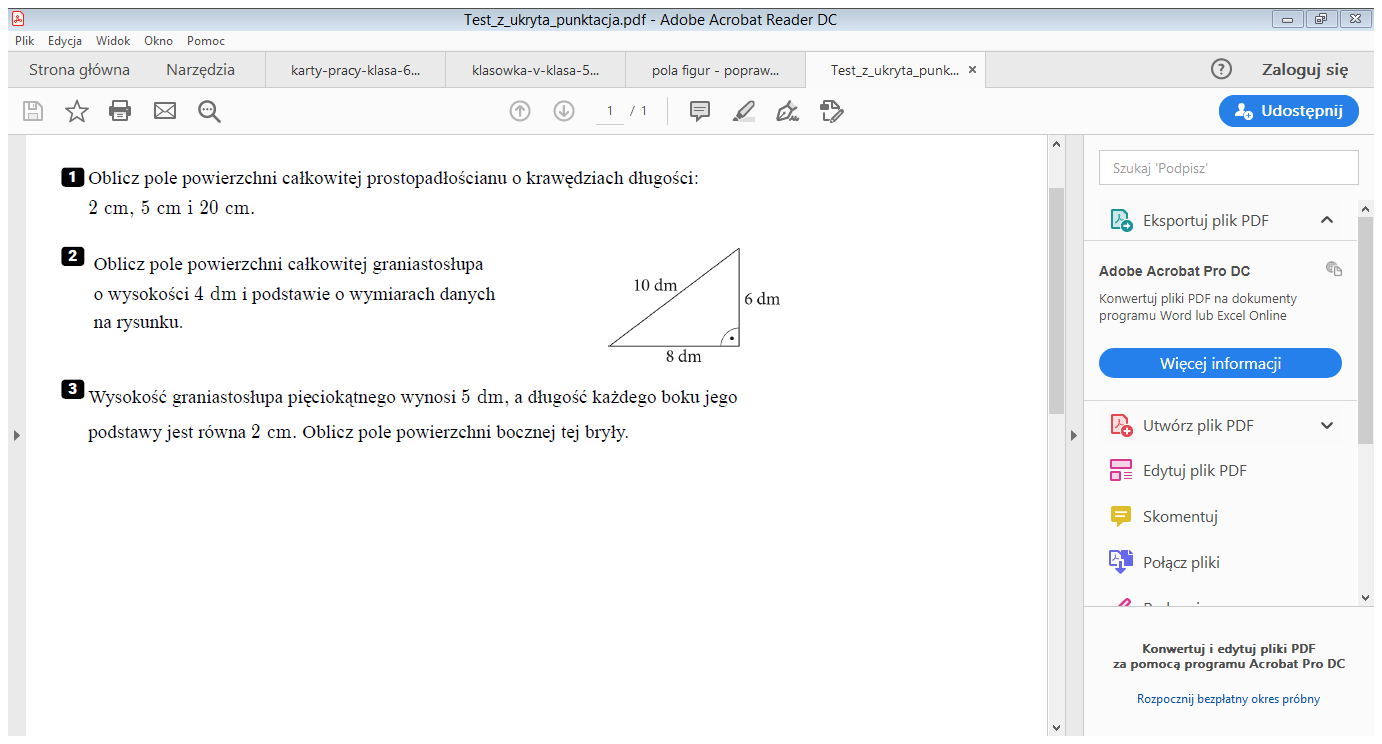 